APPLICATION FOR CAREER ADVANCEMENT SCHEME (TEACHERS)(Application form with API)Separate application should be filed for each upward movement17.	Details of experience (Evidence to be enclosed including Pay details)          (Start from the most recent experience)                 18. 	Study abroad		:19. 	Post-Doctoral Experience		:20.	Courses attended: (Use separate sheet as enclosures if needed) (mandatory for the movement of Stage 1 to 2, Stage 2 to 3)21. 	List of Publications: Mandatory for the movement of Stage 3 to 4 and Stage 4 to 5.22.	Academic Performance Indicator (API)CATEGORY – I: TEACHING, LEARNING AND EVALUATION RELATED ACTIVITIESA teacher is required to score a minimum of 75 API points (based on the teacher’s self-assessment), from this category of PBAS which includes (a) teaching related activities; (b) domain knowledge; (c) participation in examination and evaluation; (d) contribution to innovative teaching, new courses etc. The self-assessment score should be supported with documental/ verifiable evidence wherever possible.CATEGORY – II: CO-CURRICULAR, EXTENSION, PROFESSIONAL DEVELOPMENT RELATED ACTIVITIES AND PARTICIPATION IN CORPORATE LIFE OF THE UNIVERSITYA teacher is required to score a minimum of 15 API points (based on the teacher’s self-assessment), from this category of PBAS which includes co-curricular and extension activities and professional development related contributions. The self-assessment score should be supported with documental/ verifiable evidence wherever possible.CATEGORY – III: RESEARCH PERFORMANCE EVALUATIONThe minimum API score (based on the teacher’s self-assessment) for research and academic contributions required by teachers from this category is different for different levels of promotion. The self-assessment score should be supported with documental/verifiable evidence and will be finalized by the screening/selection committee.23.	List of enclosures			:DECLARATION	I hereby declare that all the information given in this application are true to the best of my knowledge and belief. If the information found are incorrect, in any stage, my upward movement to the post will be forfeited. Place:Date:	                                                                              				SignatureForwarded to the Registrar, Annamalai University, Annamalainagar – 608 002.Signature of the Head of the Department (with Seal)Signature of the Dean (with Seal)For Deputed Staff MembersSignature of the H.O.D. (with Seal)Signature of  Principal / Dean (with Seal)CLARIFICATIONS FOR FILLING THE API FORM (CATEGORY – III):Score for paper in refereed journal would be augmented as follows:If a paper presented in Conference/Seminar is published in the form of proceedings the point would accrue for the publication (III)(A)(ii) and not under presentation (III)(E)(ii).The API for joint publications will have to be calculated in the following manner: Of the total score for the relevant category of publications by the concern teacher the first / principal author and the corresponding author / supervisor / mentor of the teacher would share equally total score. If the number of authors are more that the first two authors would share equally 60% of the total points and remaining authors would share equally 40% of the points.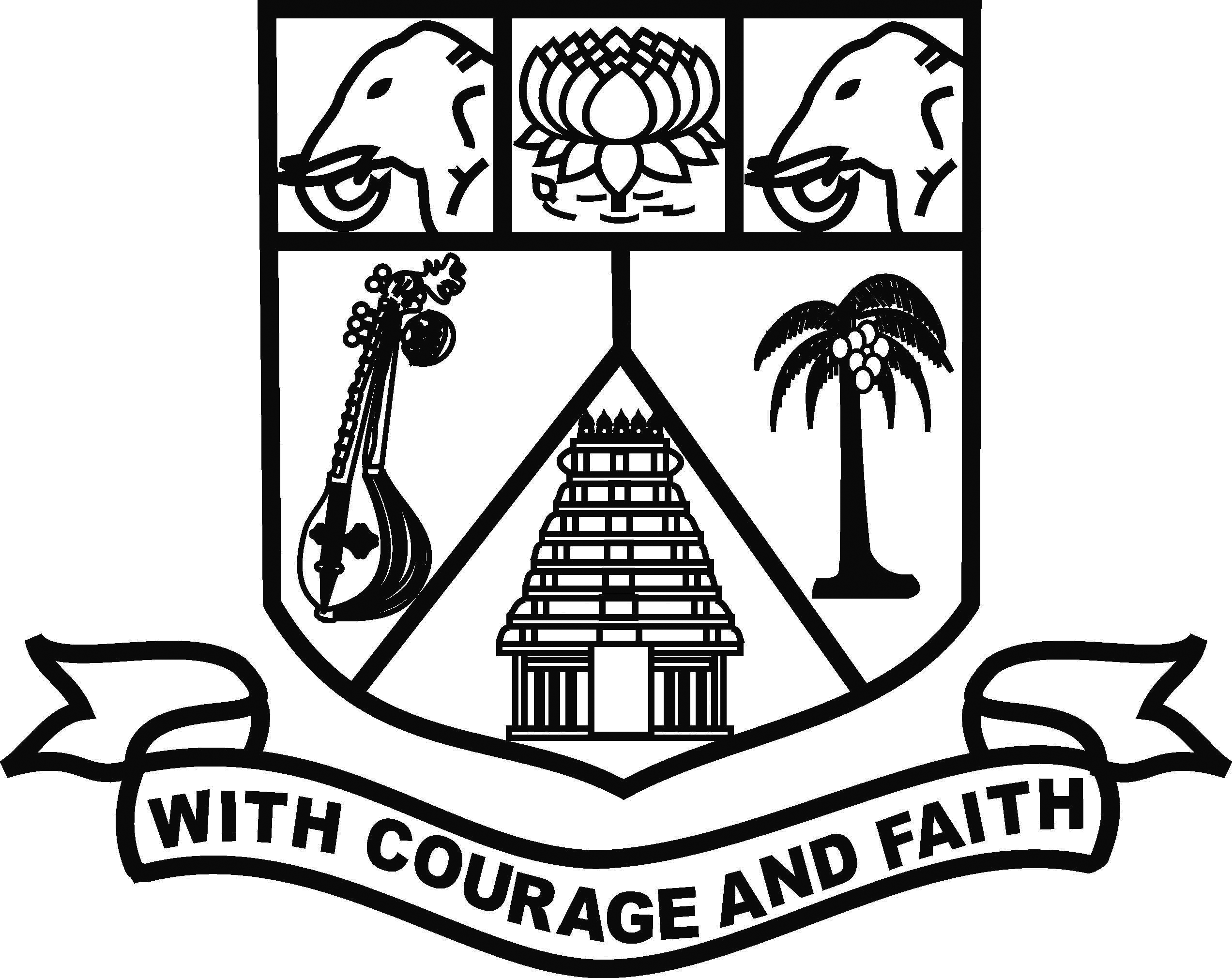 ANNAMALAI UNIVERSITY           ANNAMALAINAGAR - 608002StagetoStage1.Name of the applicant in full with initials at the end (in Block Letters):2.Date of Birth:3.Gender:4.Employee ID:5.Present post held :6.Date of Appointment for the present post:7.Department  :8.Campus/College of Appointment:9.Faculty:10.Pay Band:11.Present Pay and AGP:12.Movement Applied for :13.Date on which eligible for movement:14.Title of the thesis of award of the Doctoral Degree:15.Date of Viva-Voce Examination for the award of Ph.D. Degree:16.Details of Academic Qualifications ( Start from the most recent degree and list up to SSLC ) ( Attach self-attested copies of certificates )Details of Academic Qualifications ( Start from the most recent degree and list up to SSLC ) ( Attach self-attested copies of certificates )Details of Academic Qualifications ( Start from the most recent degree and list up to SSLC ) ( Attach self-attested copies of certificates )     DegreeBranchUniversity / Board Month & Yearof PassingMarks / CGPA Class Name & address of the Institution/ OrganizationPost heldScale of Pay /Pay BandPeriod of servicePeriod of serviceDurationDurationDurationName & address of the Institution/ OrganizationPost heldScale of Pay /Pay BandFromToYMDTotalTotalTotalTotalTotalCountry visitedPeriod of visitPeriod of visitPurpose of visitCountry visitedFromToPurpose of visitNationalNationalInternationalInternationalInternationalUniversityNo. of YearsUniversity No. of YearsCountrySl. NoName of CoursePlaceDurationSponsoring Agency1234Sl. No.TitleName of the Journal/Proceedings,  Vol. No., YearISSN/ ISBN Number 12345Note:Use separate sheet, if required.Attach the copies of the papers for evaluation for stage 3 onwardsNote:Use separate sheet, if required.Attach the copies of the papers for evaluation for stage 3 onwardsNote:Use separate sheet, if required.Attach the copies of the papers for evaluation for stage 3 onwardsNote:Use separate sheet, if required.Attach the copies of the papers for evaluation for stage 3 onwardsSl. No.Nature of ActivityMax. ScoreDetails of ActivitySelf-EvaluationScrutiny Committee Evaluation1Lectures, seminars, tutorials, practical, contact hours undertaken as percentage of lectures allocated.502Lectures or other teaching duties in excess of the AICTE norms. 103Preparation and Imparting of  knowledge / instruction as per curriculum/ syllabus, enrichment by providing additional resources (Text book/manual etc.) to students204Use of participatory and innovative teaching-learning methodologies; updating of subject content, course improvement etc.205Examination duties (invigilation, question paper setting, evaluation / assessment of answer scripts) as per allotment.25Total Score ObtainedTotal Score Obtained125Minimum API score required per year 75Minimum API score required per year 75Minimum API score required per year 75Sl. No.Nature of ActivityMax. ScorePer YearDetails of ActivitySelf-EvaluationScrutiny Committee Evaluation1Student related co-curricular, extension and field based activities (such as extension work through NSS/NCC and other channels, cultural activities, subject related events, advisement and counseling).202Contribution to Corporate life and management of the department and institution through participation in academic and administrative committees and responsibilities.153Professional Development activities (such as participation in seminars, conferences, short term training courses, talks, lectures, membership of associations, dissemination and general articles, not covered in Category Ill below):15Total Score ObtainedTotal Score Obtained50Minimum API score required per year 15Minimum API score required per year 15Minimum API score required per year 15CATEGORY- III (A): RESEARCH PUBLICATIONS (PAPERS)CATEGORY- III (A): RESEARCH PUBLICATIONS (PAPERS)CATEGORY- III (A): RESEARCH PUBLICATIONS (PAPERS)CATEGORY- III (A): RESEARCH PUBLICATIONS (PAPERS)CATEGORY- III (A): RESEARCH PUBLICATIONS (PAPERS)CATEGORY- III (A): RESEARCH PUBLICATIONS (PAPERS)CATEGORY- III (A): RESEARCH PUBLICATIONS (PAPERS)Brief Explanation: APl scores are proposed for the research and academic contributions by the candidate. The self-assessment score will be based on verifiable criteria and will be finalized by the screening committee.                      Reprints of the publications are to be enclosed  for award of marks wherever eligibleBrief Explanation: APl scores are proposed for the research and academic contributions by the candidate. The self-assessment score will be based on verifiable criteria and will be finalized by the screening committee.                      Reprints of the publications are to be enclosed  for award of marks wherever eligibleBrief Explanation: APl scores are proposed for the research and academic contributions by the candidate. The self-assessment score will be based on verifiable criteria and will be finalized by the screening committee.                      Reprints of the publications are to be enclosed  for award of marks wherever eligibleBrief Explanation: APl scores are proposed for the research and academic contributions by the candidate. The self-assessment score will be based on verifiable criteria and will be finalized by the screening committee.                      Reprints of the publications are to be enclosed  for award of marks wherever eligibleBrief Explanation: APl scores are proposed for the research and academic contributions by the candidate. The self-assessment score will be based on verifiable criteria and will be finalized by the screening committee.                      Reprints of the publications are to be enclosed  for award of marks wherever eligibleBrief Explanation: APl scores are proposed for the research and academic contributions by the candidate. The self-assessment score will be based on verifiable criteria and will be finalized by the screening committee.                      Reprints of the publications are to be enclosed  for award of marks wherever eligibleBrief Explanation: APl scores are proposed for the research and academic contributions by the candidate. The self-assessment score will be based on verifiable criteria and will be finalized by the screening committee.                      Reprints of the publications are to be enclosed  for award of marks wherever eligibleSl. No.APIsEngineering / Technology Max. pointsfor University teacher positionNo. of PublicationsPoints ScoredPoints ScoredSl. No.APIsEngineering / Technology Max. pointsfor University teacher positionNo. of PublicationsSelf- EvaluationAs per Screening CommitteeIII (A)Research Papers published in :Refereed Journals15 / PublicationIII (A)Research Papers published in :Non – refereed but recognized and reputable journals and periodicals, having ISBN / ISSN numbers.10/ PublicationSeminar / Conference proceedings as full papers, etc. ( Abstracts not to be included )International: (held abroad / approved by MHRD within India)10 / publicationSeminar / Conference proceedings as full papers, etc. ( Abstracts not to be included )National: 5 / publication CATEGORY- III (B): RESEARCH PUBLICATIONS (BOOKS etc.) CATEGORY- III (B): RESEARCH PUBLICATIONS (BOOKS etc.) CATEGORY- III (B): RESEARCH PUBLICATIONS (BOOKS etc.) CATEGORY- III (B): RESEARCH PUBLICATIONS (BOOKS etc.) CATEGORY- III (B): RESEARCH PUBLICATIONS (BOOKS etc.) CATEGORY- III (B): RESEARCH PUBLICATIONS (BOOKS etc.) CATEGORY- III (B): RESEARCH PUBLICATIONS (BOOKS etc.)Sl. No.APIsEngineering / TechnologyMax. pointsfor University teacher positionNo. of BooksPoints ScoredPoints ScoredSl. No.APIsEngineering / TechnologyMax. pointsfor University teacher positionNo. of BooksSelf-EvaluationAs per Screening CommitteeIII (B)Research Publications (books, chapters in books, other than refereed journal articles)Text or Reference Books Published by International Publishers with an established peer review system50 / sole author ; 10 / chapter in an edited bookIII (B)Research Publications (books, chapters in books, other than refereed journal articles)Subjects Books by National level Publishers / State and Central Govt. Publications with ISBN / ISSN numbers.25 / sole author, and 5 / chapter in edited books.III (B)Research Publications (books, chapters in books, other than refereed journal articles)Subject Books by other local publishers with ISBN / ISSN numbers. 15 / sole author, and 3 / chapter in edited books.III (B)Research Publications (books, chapters in books, other than refereed journal articles)Chapters contributed to edited knowledge based volumes published by International Publishers.   10 / ChapterIII (B)Research Publications (books, chapters in books, other than refereed journal articles)Chapters contributed to edited knowledge based volumes published by International Publishers Chapters in knowledge based volumes by Indian / National level publishers. with   ISBN / ISSN numbers and with numbers of national and international directories5 / ChapterCATEGORY- III (C): RESEARCH PROJECTSCATEGORY- III (C): RESEARCH PROJECTSCATEGORY- III (C): RESEARCH PROJECTSCATEGORY- III (C): RESEARCH PROJECTSCATEGORY- III (C): RESEARCH PROJECTSCATEGORY- III (C): RESEARCH PROJECTSCATEGORY- III (C): RESEARCH PROJECTSSl. No.APIsEngineering / Technology Max. pointsfor University teacher positionAmount in Rs.(in Lakh)Points ScoredPoints ScoredSl. No.APIsEngineering / Technology Max. pointsfor University teacher positionAmount in Rs.(in Lakh)Self- EvaluationAs per Screening CommitteeIII (C) (i)Sponsored  Projects carried out / ongoing Major Projects amount mobilized with grants above Rs. 30 lakh20 / each Project  III (C) (i)Sponsored  Projects carried out / ongoing Major Projects amount mobilized with grants above Rs. 5 lakh up to    Rs. 30 lakh15 / each Project III (C) (i)Sponsored  Projects carried out / ongoing Minor Projects (Amount mobilized with grants above Rs. 0.5 lakh up to            Rs.5 lakh) 10 / each Project III (C) (ii)Consultancy Projects carried out I ongoing Amount mobilized with  minimum of Rs.3 lakh 10 per every     Rs3.0 lakh &Rs1 lakh respectively III (C) (iii)Completed Projects Quality Evaluation Completed Project Report ( Acceptance from funding agency ) 20 / each major Project III (C) (iii)Completed Projects Quality Evaluation Completed Project Report ( Acceptance from funding agency ) 10 / each minor ProjectIII (C) (iv)Projects Outcome  IOutputsMajor policy document of Govt. Bodies at Central and State level Patent / Technology transfer / Product / Process30I each national level output or patentIII (C) (iv)Projects Outcome  IOutputsMajor policy document of Govt. Bodies at Central and State level Patent / Technology transfer / Product / Process50 / each International levelCATEGORY-III (D) : RESEARCH GUIDANCECATEGORY-III (D) : RESEARCH GUIDANCECATEGORY-III (D) : RESEARCH GUIDANCECATEGORY-III (D) : RESEARCH GUIDANCECATEGORY-III (D) : RESEARCH GUIDANCECATEGORY-III (D) : RESEARCH GUIDANCECATEGORY-III (D) : RESEARCH GUIDANCESl. No.APIsEngineering / Technology Max. pointsfor University teacher positionNo. of CandidatesPoints ScoredPoints ScoredSl. No.APIsEngineering / Technology Max. pointsfor University teacher positionNo. of CandidatesSelf- EvaluationAs per Screening CommitteeIII (D) (i)All PG DegreesDegree awarded only3 / each candidateIII (D) (ii)M.Phil. / M.S. by Research Degree awarded only 3 / each candidateIII (D) (iii)Ph.D.Degree awarded10 / each candidate III (D) (iii)Ph.D.Thesis submitted 7 / each candidate CATEGORY-III (E) : TRAINING COURSES AND CONFERENCE / SEMINAR I WORKSHOP PAPERSCATEGORY-III (E) : TRAINING COURSES AND CONFERENCE / SEMINAR I WORKSHOP PAPERSCATEGORY-III (E) : TRAINING COURSES AND CONFERENCE / SEMINAR I WORKSHOP PAPERSCATEGORY-III (E) : TRAINING COURSES AND CONFERENCE / SEMINAR I WORKSHOP PAPERSCATEGORY-III (E) : TRAINING COURSES AND CONFERENCE / SEMINAR I WORKSHOP PAPERSCATEGORY-III (E) : TRAINING COURSES AND CONFERENCE / SEMINAR I WORKSHOP PAPERSCATEGORY-III (E) : TRAINING COURSES AND CONFERENCE / SEMINAR I WORKSHOP PAPERSSl. No.APIsEngineering / Technology Max. pointsfor University teacher positionNo. of Weeks/Days/
Conferences/
Lectures/
PresentationsPoints ScoredPoints ScoredSl. No.APIsEngineering / Technology Max. pointsfor University teacher positionNo. of Weeks/Days/
Conferences/
Lectures/
PresentationsSelf- EvaluationAs per Screening CommitteeIII (E) (i)Attended Refresher Courses, MethodologyWorkshops, Training,Teaching Learning- Evaluation Technology Programmes, Soft Skills DevelopmentProgrammes, FacultyDevelopment Programmes           (Max: 30 points)Not less than two weeks duration20 / eachIII (E) (i)Attended Refresher Courses, MethodologyWorkshops, Training,Teaching Learning- Evaluation Technology Programmes, Soft Skills DevelopmentProgrammes, FacultyDevelopment Programmes           (Max: 30 points)One week duration10 / eachIII (E) (ii)Papers In Conferences /  Seminars / Workshopsetc.Participation and Presentation of research papers (oral/poster) inIII (E) (ii)Papers In Conferences /  Seminars / Workshopsetc.a) International conference 15 / eachIII (E) (ii)Papers In Conferences /  Seminars / Workshopsetc.b) National 10 / eachIII (E) (ii)Papers In Conferences /  Seminars / Workshopsetc.c) Regional / State level5 / eachIII (E) (ii)Papers In Conferences /  Seminars / Workshopsetc.d) Local University /    College level3/eachIII (E) (iii)Invited lectures or presentations for Conference / Symposia a) International 10 / eachIII (E) (iii)Invited lectures or presentations for Conference / Symposia b) National level  5 / each(i)Proof for mandatory qualification (UG, PG, Ph.D.)Yes/No(ii)Proof for Teaching Experience after mandatory qualification for the postYes/No(iii)Proof of documents to support information given in Category – I and Category - IIYes/No(iv)Proof for the M.Phil. / Ph.D. guided (Copy of the letter from Director (Research) / HOD must be enclosed)Yes/No(v)Proof for post-doctoral experienceYes/No(vi)Proof for Study-AbroadYes/No(vii)Copies of publications in the order of International and National Journals along with the proof of impact factors (in the order as listed in the application)Yes/No(viii)Copies of publications in the order of International and National Proceedings along with the proof (in the order as listed in the application)Yes/No(ix)Proof for publication of books in the order of International and National (in the order as listed in the application)Yes/No(x)Research projects with approval from funding agencies and related documentsYes/No(xi)Proof for attending coursesYes/No(xii)Proof for presenting papers in conferencesYes/No(xIii)Proof for the delivery of invited lecturesYes/No(xiv)Research Performance Evaluation Form as per the formatYes/No(i)Indexed Journals-5 points(ii)Paper with impact factor between 1 and 2-10 Points(iii)Paper with impact factor between 2 and 5-15 points(iv)Paper with impact factor between 5 and 10-25 pointsPlease enclose the details on the self-evaluation in a separate sheet along with the application form.